АССОЦИАЦИЯАРБИТРАЖНЫХ УПРАВЛЯЮЩИХ«Содружество»191124, г. Санкт-Петербург, пр. Суворовский, д. 65, лит. Б, пом. 8-Н-43ИНН 7801351420, ОГРН 1137800008477, тел. 8812-372-58-54 http://sodau.ru,   e-mail: sod_au@mail.ruДата регистрации в реестре СРО: 21.08.2014Номер в реестре СРО: 0043График плановых проверок деятельности членов Ассоциации Арбитражных Управляющих «Содружество» на 2023 год.28.12.2022 г.В срок с 01 января 2023 года по 31 января 2023 года подлежит проверке деятельность следующих арбитражных управляющих - членов Ассоциации:Берман Наталья Владимировна;Муров Олег Иванович.В срок с 01 апреля 2023 года по 30 апреля 2023 года подлежит проверке деятельность следующих арбитражных управляющих - членов Ассоциации:Гамзаев Хатаи Амирович;Чернышева Анастасия Сергеевна.В срок с 01 мая 2023 года по 31 мая 2023 года подлежит проверке деятельность следующих арбитражных управляющих - членов Ассоциации:Атаманов Михаил Валентинович;Бушнева Татьяна Викторовна;Летуновский Вячеслав Владимирович;В срок с 01 июня 2023 года по 30 июня 2023 года подлежит проверке деятельность следующих арбитражных управляющих - членов Ассоциации: Даржинов Леонид Эдуардович; Кузьминская Надежда Александровна; Мезенцева Анастасия Владимировна; Негерев Виктор Анатольевич; Смирнов Сергей Николаевич; Урванов Владимир Анатольевич; Яненко Федор Федорович.В срок с 01 августа 2023 года по 31 августа 2023 года подлежит проверке деятельность следующего арбитражного управляющего - члена Ассоциации: Белинский Юрий Анатольевич.В срок с 01 сентября 2023 года по 30 сентября 2023 года подлежит проверке деятельность следующих арбитражных управляющих - членов Ассоциации: Миркина Елена Владимировна; Степанов Андрей Вячеславович.В срок с 01 октября 2023 года по 31 октября 2023 года подлежит проверке деятельность следующих арбитражных управляющих - членов Ассоциации: Миргородский Алексей Викторович; Сальников Максим Евгеньевич; Слончак Валерия Игоревна.В срок с 01 ноября 2023 года по 30 ноября 2023 года подлежит проверке деятельность следующего арбитражного управляющего - члена Ассоциации: Байрамов Фаиль Рамисович; Караваев Евгений Вячеславович; Фадеев Евгений Валерьевич.В срок с 01 декабря 2023 года по 31 декабря 2023 года подлежит проверке деятельность следующего арбитражного управляющего – члена Ассоциации: Наумова Нина Валерьевна; Федоров Алексей Олегович.ДиректорААУ «Содружество» 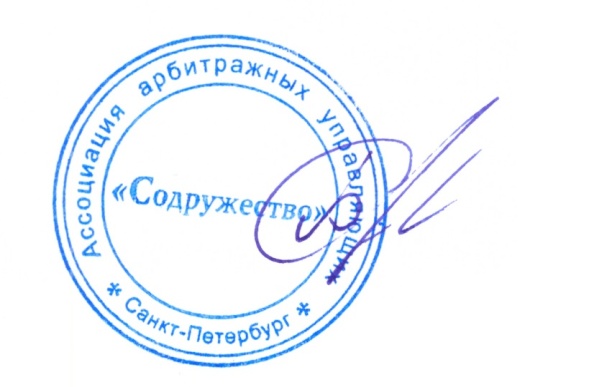 С.Ю. Бурцев